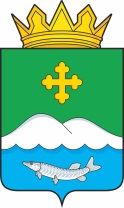 Дума Белозерского муниципального округаКурганской областиРЕШЕНИЕот 23 декабря 2022 года № 282с. БелозерскоеО бюджете Белозерского муниципального округа Курганской области на 2023 годи на плановый период 2024 и 2025 годовВ соответствии с Конституцией Российской Федерации, требованиями Бюджетного кодекса Российской Федерации, Уставом Белозерского муниципального округа Курганской области, решением Думы Белозерского муниципального округа от 5 мая 2022 года № 23 «Об утверждении положения о бюджетном процессе в Белозерском муниципальном округе Курганской области», Дума Белозерского муниципального округаРЕШИЛА:Статья 1. 1. Утвердить основные характеристики бюджета Белозерского муниципального округа Курганской области на 2023 год:1) общий объем доходов бюджета Белозерского муниципального округа Курганской области в сумме 787017,3 тыс. рублей, в том числе:а) объем налоговых и неналоговых доходов в сумме 83228,0 тыс. рублей;б) объем безвозмездных поступлений в сумме 703789,3 тыс. рублей, в том числе:объем безвозмездных поступлений от других бюджетов бюджетной системы Российской Федерации в сумме 703499,3 тыс. рублей, из них:- дотации бюджетам бюджетной системы Российской Федерации в сумме 272552,0 тыс. рублей;- субсидии бюджетам бюджетной системы Российской Федерации (межбюджетные субсидии) в сумме 225957,5 тыс. рублей;- субвенции бюджетам бюджетной системы Российской Федерации в сумме 191154,7 тыс. рублей;- иные межбюджетные трансферты 13835,1 тыс. рублей;объем прочих безвозмездных поступлений в сумме 290,0 тыс. рублей.2) общий объем расходов бюджета в сумме 787017,3 тыс. рублей;3) превышение расходов над доходами (дефицит) бюджета Белозерского муниципального округа Курганской области в сумме 0 рублей.2. Утвердить основные характеристики бюджета Белозерского муниципального округа Курганской области на 2024 год:1) общий объем доходов бюджета Белозерского муниципального округа Курганской области в сумме 501262,1 тыс. рублей, в том числе:а) объем налоговых и неналоговых доходов в сумме 86313,0 тыс. рублей;б) объем безвозмездных поступлений в сумме 414949,1 тыс. рублей, в том числе:объем безвозмездных поступлений от других бюджетов бюджетной системы Российской Федерации в сумме 414659,1 тыс. рублей, из них:- дотации бюджетам бюджетной системы Российской Федерации в сумме 197402,0 тыс. рублей;- субсидии бюджетам бюджетной системы Российской Федерации (межбюджетные субсидии) в сумме 12648,8 тыс. рублей;- субвенции бюджетам бюджетной системы Российской Федерации в сумме 191188,3 тыс. рублей;- иные межбюджетные трансферты 13420,0 тыс. рублей;объем прочих безвозмездных поступлений в сумме 290,0 тыс. рублей.2) общий объем расходов бюджета в сумме 501262,1 тыс. рублей, в том числе условно утвержденных расходов в сумме 7100,6 тыс. рублей;3) превышение расходов над доходами (дефицит) бюджета Белозерского муниципального округа Курганской области в сумме 0 рублей.3. Утвердить основные характеристики бюджета Белозерского муниципального округа Курганской области на 2025 год:1) общий объем доходов бюджета Белозерского муниципального округа Курганской области в сумме 511350,9 тыс. рублей, в том числеа) объем налоговых и неналоговых доходов в сумме 89365,0 тыс. рублей;б) объем безвозмездных поступлений в сумме 421985,9 тыс. рублей, в том числе:объем безвозмездных поступлений от других бюджетов бюджетной системы Российской Федерации в сумме 421695,9 тыс. рублей, из них:- дотации бюджетам бюджетной системы Российской Федерации в сумме 204624,0 тыс. рублей;- субсидии бюджетам бюджетной системы Российской Федерации (межбюджетные субсидии) в сумме 12434,9 тыс. рублей;- субвенции бюджетам бюджетной системы Российской Федерации в сумме 191217,0 тыс. рублей;- иные межбюджетные трансферты 13420,0 тыс. рублей;объем прочих безвозмездных поступлений в сумме 290,0 тыс. рублей.2) общий объем расходов бюджета в сумме 511350,9 тыс. рублей, в том числе условно утвержденных расходов в сумме 14714,0 тыс. рублей;3) превышение расходов над доходами (дефицит) бюджета Белозерского муниципального округа Курганской области в сумме 0 рублей.4. Утвердить источники внутреннего финансирования дефицита бюджета Белозерского муниципального округа Курганской области на 2023 год и на плановый период 2024 и 2025 годов согласно приложению 1 к настоящему решению.5. Установить верхний предел муниципального внутреннего долга Белозерского муниципального округа Курганской области:1) на 1 января 2024 года в сумме 0 рублей, в том числе верхний предел долга по муниципальным гарантиям в сумме 0 рублей;2) на 1 января 2025 года в сумме 0 рублей, в том числе верхний предел долга по муниципальным гарантиям в сумме 0 рублей;3) на 1 января 2026 года в сумме 0 рублей, в том числе верхний предел долга по муниципальным гарантиям в сумме 0 рублей.6. Предельный объем муниципального внутреннего долга Белозерского муниципального округа Курганской области на 2023 год составляет 0 рублей, на 2024 год – 0 рублей, на 2025 год – 0 рублей.7. Установить объем расходов на обслуживание муниципального внутреннего долга Белозерского муниципального округа Курганской области в 2023 году в сумме 0 рублей, в 2024 году в сумме 0 рублей, в 2025 году 0 рублей.8. Утвердить Программу муниципальных внутренних заимствований Белозерского муниципального округа на 2023 год и на плановый период 2024 и 2025 годов согласно приложению 2 к настоящему решению.Статья 2. Установить, что средства, поступающие на счета получателей средств бюджета Белозерского муниципального округа Курганской области в погашение дебиторской задолженности прошлых лет, подлежат обязательному перечислению в полном объеме в доходы бюджета Белозерского муниципального округа Курганской области.Статья 3. Утвердить в пределах общего объема расходов, установленного статьей 1 настоящего Решения:1) распределение бюджетных ассигнований по разделам, подразделам классификации расходов бюджета Белозерского муниципального округа Курганской области на 2023 год и на плановый период 2024 и 2025 годов согласно приложению 3 к настоящему решению; 2) ведомственную структуру расходов бюджета Белозерского муниципального округа Курганской области на 2023 год и на плановый период 2024 и 2025 годов согласно приложению 4 к настоящему решению. 3) распределение бюджетных ассигнований по целевым статьям (муниципальным программам и непрограммным направлениям деятельности), группам и подгруппам видов расходов классификации расходов бюджета Белозерского муниципального округа Курганской области на 2023 год и на плановый период 2024 и 2025 годов согласно приложению 5 к настоящему решению.Утвердить общий объем бюджетных ассигнований, направленных на исполнение публичных нормативных обязательств, на 2023 год в сумме 0 рублей, на 2024 год в сумме 0 рублей, на 2025 год в сумме 0 рублей.Статья 4.Администрация Белозерского муниципального округа Курганской области не вправе принимать решения, приводящие к увеличению в 2023 году численности муниципальных служащих и работников муниципальных учреждений Белозерского муниципального округа Курганской области, если такое увеличение не требуется в связи с осуществлением органами муниципальной власти Белозерского муниципального округа Курганской области переданных полномочий Российской Федерацией и Курганской области.Статья 5.1. Установить, что в 2023 году за счет средств бюджета Белозерского муниципального округа Курганской области предоставляются субсидии юридическим лицам (за исключением субсидий государственным (муниципальным) учреждениям), индивидуальным предпринимателям, в целях поддержки субъектов малого и среднего предпринимательства для возмещения недополученных доходов и (или) финансового обеспечения (возмещения) затрат в связи с производством (реализацией) товаров (за исключением подакцизных товаров, кроме автомобилей легковых и мотоциклов, винодельческих продуктов, произведенных из выращенного на территории Российской Федерации винограда), выполнением работ, оказанием услуг.2. Субсидии, предусмотренные пунктом 1 настоящей статьи, предоставляются в порядке, установленном в соответствии со статьей 78 Бюджетного кодекса Российской Федерации, муниципальным правовым актом Администрации Белозерского муниципального округа Курганской области.Статья 6.1. Настоящее решение вступает в силу с 1 января 2023 года.2. Опубликовать настоящее решение в информационном бюллетене Белозерского муниципального образования Курганской области «Белозерский вестник» и на официальном сайте Администрации Белозерского муниципального округа Курганской области в информационно-телекоммуникационной сети Интернет.Председатель ДумыБелозерского муниципального округа                                                             П.А. Макаров ГлаваБелозерского муниципального округа                                                             А.В. ЗавьяловПриложение 2к решению Думы Белозерского муниципального округа Курганской областиот 23 декабря   2022 года №282«О бюджете Белозерского муниципального округа Курганской области на 2023 год и на плановый период 2024 и 2025 годов»                                                                                                                                 (тыс. руб.)	(тыс.руб.)Приложение 1к решению Думы Белозерского муниципального округа Курганской областиот 23 декабря 2022 год №282«О бюджете Белозерского муниципального округа Курганской области на 2023 год и на плановый период 2024 и 2025 годов»Источники внутреннего финансирования дефицита бюджета Белозерского муниципального округа Курганской областиПриложение 1к решению Думы Белозерского муниципального округа Курганской областиот 23 декабря 2022 год №282«О бюджете Белозерского муниципального округа Курганской области на 2023 год и на плановый период 2024 и 2025 годов»Источники внутреннего финансирования дефицита бюджета Белозерского муниципального округа Курганской областиПриложение 1к решению Думы Белозерского муниципального округа Курганской областиот 23 декабря 2022 год №282«О бюджете Белозерского муниципального округа Курганской области на 2023 год и на плановый период 2024 и 2025 годов»Источники внутреннего финансирования дефицита бюджета Белозерского муниципального округа Курганской областиПриложение 1к решению Думы Белозерского муниципального округа Курганской областиот 23 декабря 2022 год №282«О бюджете Белозерского муниципального округа Курганской области на 2023 год и на плановый период 2024 и 2025 годов»Источники внутреннего финансирования дефицита бюджета Белозерского муниципального округа Курганской областиПриложение 1к решению Думы Белозерского муниципального округа Курганской областиот 23 декабря 2022 год №282«О бюджете Белозерского муниципального округа Курганской области на 2023 год и на плановый период 2024 и 2025 годов»Источники внутреннего финансирования дефицита бюджета Белозерского муниципального округа Курганской областиПриложение 1к решению Думы Белозерского муниципального округа Курганской областиот 23 декабря 2022 год №282«О бюджете Белозерского муниципального округа Курганской области на 2023 год и на плановый период 2024 и 2025 годов»Источники внутреннего финансирования дефицита бюджета Белозерского муниципального округа Курганской областина 2023 год и на плановый период 2024 и 2025 годовна 2023 год и на плановый период 2024 и 2025 годовна 2023 год и на плановый период 2024 и 2025 годовна 2023 год и на плановый период 2024 и 2025 годовна 2023 год и на плановый период 2024 и 2025 годовна 2023 год и на плановый период 2024 и 2025 годов(тыс.руб.)Код бюджетной классификации РФКод бюджетной классификации РФНаименование кода источника финансирования2023 год2023 год2024 год2025 год01 05 00 00 00 0000 00001 05 00 00 00 0000 000Изменение остатков средств на счетах по учету средств бюджетов0000     в том числе:01 05 02 01 14 0000 51001 05 02 01 14 0000 510Увеличение прочих остатков денежных средств бюджетов муниципальных округов-787017,3-787017,3-501262,1-511350,901 05 02 01 14 0000 61001 05 02 01 14 0000 610Уменьшение прочих остатков денежных средств бюджетов муниципальных округов787017,3787017,3501262,1-511350,9Всего источников внутреннего финансирования дефицита бюджета0000ПРОГРАММАПРОГРАММАПРОГРАММАПРОГРАММАПРОГРАММАПРОГРАММАмуниципальных внутренних заимствований Белозерского муниципального округа Курганской области на 2023 год и на плановый период 2024 и 2025 годовмуниципальных внутренних заимствований Белозерского муниципального округа Курганской области на 2023 год и на плановый период 2024 и 2025 годовмуниципальных внутренних заимствований Белозерского муниципального округа Курганской области на 2023 год и на плановый период 2024 и 2025 годовмуниципальных внутренних заимствований Белозерского муниципального округа Курганской области на 2023 год и на плановый период 2024 и 2025 годовмуниципальных внутренних заимствований Белозерского муниципального округа Курганской области на 2023 год и на плановый период 2024 и 2025 годовмуниципальных внутренних заимствований Белозерского муниципального округа Курганской области на 2023 год и на плановый период 2024 и 2025 годов(тыс. руб.)№ п/пВиды заимствований2023 год2024 год2025 год1.Кредиты, привлекаемые в бюджет Белозерского муниципального округа Курганской области от других бюджетов бюджетной системы Курганской области0000     в том числе:объем привлечения, из них:000-на пополнение остатков средств на счете бюджета00объем средств, направленных на погашение основной суммы долга, из них:000-по бюджетным кредитам, привлеченным на пополнение остатков средств на счете бюджета0002.Кредиты, привлекаемые в бюджет Белозерского муниципального округа Курганской области от кредитных организаций000     в том числе:объем привлечения000объем средств, направленных на погашение основной суммы долга000Всего:000Приложение 3к решению Думы Белозерского муниципального округа Курганской областиот 23 декабря   2022 года №282«О бюджете Белозерского муниципального округа Курганской области на 2023 год и на плановый период 2024 и 2025 годов»(тыс. руб.)(тыс. руб.)Приложение 4 к решению Думы Белозерского муниципального округа Курганской областиот 23 декабря 2022 года № 282«О бюджете Белозерского муниципальногоокруга Курганской области на 2023 год и на плановый период 2024 и 2025 годов»Приложение 4 к решению Думы Белозерского муниципального округа Курганской областиот 23 декабря 2022 года № 282«О бюджете Белозерского муниципальногоокруга Курганской области на 2023 год и на плановый период 2024 и 2025 годов»Приложение 4 к решению Думы Белозерского муниципального округа Курганской областиот 23 декабря 2022 года № 282«О бюджете Белозерского муниципальногоокруга Курганской области на 2023 год и на плановый период 2024 и 2025 годов»Приложение 4 к решению Думы Белозерского муниципального округа Курганской областиот 23 декабря 2022 года № 282«О бюджете Белозерского муниципальногоокруга Курганской области на 2023 год и на плановый период 2024 и 2025 годов»Ведомственная структура расходов бюджета Белозерского муниципального округа Курганской области на 2023 год и на плановый период 2024 и 2025 годов Ведомственная структура расходов бюджета Белозерского муниципального округа Курганской области на 2023 год и на плановый период 2024 и 2025 годов Ведомственная структура расходов бюджета Белозерского муниципального округа Курганской области на 2023 год и на плановый период 2024 и 2025 годов Ведомственная структура расходов бюджета Белозерского муниципального округа Курганской области на 2023 год и на плановый период 2024 и 2025 годов Ведомственная структура расходов бюджета Белозерского муниципального округа Курганской области на 2023 год и на плановый период 2024 и 2025 годов Приложение 5к решению Думы Белозерского муниципального округа Курганской областиот 23 декабря 2022 года № 282«О бюджете Белозерского муниципального округа Курганской области на 2023 год и на плановый период 2024 и 2025 годов»Распределение бюджетных ассигнований по целевым статьям (государственным программам и непрограммным направлениям деятельности), группам и подгруппам видов расходов классификации расходов бюджета Белозерского муниципального округа Курганской области на 2023 год и на плановый период 2024 и 2025 годовРаспределение бюджетных ассигнований по целевым статьям (государственным программам и непрограммным направлениям деятельности), группам и подгруппам видов расходов классификации расходов бюджета Белозерского муниципального округа Курганской области на 2023 год и на плановый период 2024 и 2025 годовНаименованиеЦСРВРСуммаСуммаСуммаНаименованиеЦСРВР2023 год2024 год2025 годМуниципальная программа Белозерского муниципального округа «Энергосбережение и повышение энергетической эффективности в бюджетной сфере и жилищно-коммунальном комплексе Белозерского муниципального округа» на 2023 -2025 годы01 0 00 0000040,040,040,0Повышение энергетической эффективности и сокращение энергетических издержек в бюджетном секторе Белозерского муниципального округа01 0 01 0000040,040,040,0Реализация мероприятий муниципальной программы по энергосбережению и повышению энергетической эффективности01 0 01 8001040,040,040,0Закупка товаров, работ и услуг для обеспечения государственных (муниципальных) нужд01 0 01 8001020030,030,030,0Предоставление субсидий бюджетным, автономным учреждениям и иным некоммерческим организациям01 0 01 8001060010,010,010,0Субсидии бюджетным учреждениям01 0 01 8001061010,010,010,0Муниципальная программа Белозерского муниципального округа «Развитие Единой дежурно-диспетчерской службы Белозерского муниципального округа» на 2023-2025 годы02 0 00 000001 697,01 697,01 697,0Совершенствование и развитие единой дежурно-диспетчерской службы02 0 01 000001 697,01 697,01 697,0Содержание единой дежурно-диспетчерской службы02 0 01 802101 697,01 697,01 697,0Расходы на выплаты персоналу в целях обеспечения выполнения функций государственными (муниципальными) органами, казенными учреждениями, органами управления государственными внебюджетными фондами02 0 01 802101001 687,01 687,01 687,0Закупка товаров, работ и услуг для обеспечения государственныхЗакупка товаров, работ и услуг для обеспечения государственных (муниципальных) нужд02 0 01 8021020010,010,010,0Муниципальная программа Белозерского муниципального округа «Развитие агропромышленного комплекса в Белозерском муниципальном округе» на 2023-2025 годы03 0 00 000001 278,01 278,01 278,0Мероприятия в области сельского хозяйства03 0 01 0000015,015,015,0Проведение конкурсов, подведение итогов в сельском хозяйстве03 0 01 8022015,015,015,0Закупка товаров, работ и услуг для обеспечения государственных (муниципальных) нужд03 0 01 8022020015,015,015,0Обеспечение деятельности отдела агропромышленного развития Администрации Белозерского муниципального округа03 0 02 000001 263,01 263,01 263,0Обеспечение деятельности аппарата отдела агропромышленного развития Администрации Белозерского муниципального округа03 0 02 803001 263,01 263,01 263,0Расходы на выплаты персоналу в целях обеспечения выполнения функций государственными (муниципальными) органами, казенными учреждениями, органами управления государственными внебюджетными фондами03 0 02 803001001 258,01 258,01 258,0Закупка товаров, работ и услуг для обеспечения государственных (муниципальных) нужд03 0 02 803002005,05,05,0Муниципальная программа Белозерского муниципального округа «О развитии и поддержке малого и среднего предпринимательства в Белозерском муниципальном округе» на 2023-2027 годы04 0 00 0000015,015,015,0Выставочно- ярмарочная деятельность04 0 02 0000015,015,015,0Реализация основного мероприятия04 0 02 8015015,015,015,0Закупка товаров, работ и услуг для обеспечения государственных (муниципальных) нужд04 0 02 8015020015,015,015,0Муниципальная программа Белозерского муниципального округа «Патриотическое воспитание граждан и подготовка допризывной молодежи и развитие добровольства (волонтерства) в Белозерском муниципальном округе» на 2023-2026 годы05 0 00 0000020,020,020,0Мероприятия по патриотическому воспитанию граждан и подготовке молодежи к военной службе05 0 01 0000020,020,020,0Муниципальная программа Белозерского муниципального округа «Патриотическое воспитание граждан и подготовка допризывной молодежи Белозерского муниципального округа к военной службе на 2021-2024 годы»05 0 01 8999020,020,020,0Закупка товаров, работ и услуг для обеспечения государственных (муниципальных) нужд05 0 01 8999020020,020,020,0Муниципальная программа Белозерского муниципального округа «Реализация государственной молодежной политики на территории Белозерского муниципального округа» на 2023-2025 годы06 0 00 00000120,0120,0120,0Проведение и организация конкурсов, фестивалей, слетов, клубов06 0 01 00000120,0120,0120,0Проведение мероприятий для детей и молодежи06 0 01 80030120,0120,0120,0Закупка товаров, работ и услуг для обеспечения государственных (муниципальных) нужд06 0 01 80030200120,0120,0120,0Муниципальная программа Белозерского муниципального округа «Развитие физической культуры и спорта в Белозерском муниципальном округе» на 2023-2025 годы07 0 00 00000120,0120,0120,0Развитие детско-юношеского и массового спорта07 0 01 00000120,0120,0120,0Физкультурно-оздоровительные мероприятия07 0 01 80040120,0120,0120,0Закупка товаров, работ и услуг для обеспечения государственных (муниципальных) нужд07 0 01 80040200120,0120,0120,0Муниципальная программа Белозерского муниципального округа «Сохранение и развитие культуры Белозерского муниципального округа» на 2023-2025 годы08 0 00 00000102 644,673 632,173 627,7Государственная поддержка отрасли культуры. Обеспечение учреждений культуры музыкальными инструментами08 0 A1 551904 070,20,00,0Предоставление субсидий бюджетным, автономным учреждениям и иным некоммерческим организациям08 0 A1 551906004 070,20,00,0Субсидии бюджетным учреждениям08 0 A1 551906104 070,20,00,0Техническое оснащение региональных и08 0 А1 559003 076,50,00,0муниципальных музеевПредоставление субсидий бюджетным, автономным учреждениям и иным некоммерческим организациям08 0 А1 559006003 076,50,00,0Субсидии бюджетным учреждениям08 0 А1 559006103 076,50,00,0Реконструкция и капитальный ремонт региональных и муниципальных музеев08 0 А1 5597020 399,10,00,0Предоставление субсидий бюджетным, автономным учреждениям и иным некоммерческим организациям08 0 А1 5597060020 399,10,00,0Субсидии бюджетным учреждениям08 0 А1 5597061020 399,10,00,0Развитие дополнительного образования в сферах культуры, юных дарований08 0 01 000008 443,08 443,08 443,0Обеспечение деятельности музыкальных школ08 0 01 800808 443,08 443,08 443,0Предоставление субсидий бюджетным, автономным учреждениям и иным некоммерческим организациям08 0 01 800806008 443,08 443,08 443,0Субсидии бюджетным учреждениям08 0 01 800806108 443,08 443,08 443,0Выполнение государственных функций по выработке и реализации государственной политики, нормативно-правовому регулированию, контролю в сфере культуры08 0 05 0000020 984,020 984,020 984,0Обеспечение деятельности аппарата культуры Администрации Белозерского муниципального округа08 0 05 8009020 984,020 984,020 984,0Расходы на выплаты персоналу в целях обеспечения выполнения функций государственными (муниципальными) органами, казенными учреждениями, органами управления государственными внебюджетными фондами08 0 05 8009010019 196,019 196,019 196,0Закупка товаров, работ и услуг для обеспечения государственных (муниципальных) нужд08 0 05 800902001 788,01 788,01 788,0Меры социальной поддержки08 0 06 00000869,0869,0869,0Меры социальной поддержки лиц, проживающих и работающих в сельских населенных пунктах, рабочих поселках (поселках городского типа)08 0 06 10970869,0869,0869,0Предоставление субсидий бюджетным, автономным учреждениям и иным некоммерческим организациям08 0 06 10970600869,0869,0869,0Субсидии бюджетным учреждениям08 0 06 10970610869,0869,0869,0Мероприятия по обеспечению деятельности Белозерского центра культуры08 0 07 0000044 802,843 336,143 331,7Обеспечение деятельности МБУ «Белозерский центр культуры»08 0 07 8051042 300,342 322,042 322,0Предоставление субсидий бюджетным, автономным учреждениям и иным08 0 07 8051060042 300,342 322,042 322,0некоммерческим организациямСубсидии бюджетным учреждениям08 0 07 8051061042 300,342 322,042 322,0Обеспечение развития и укрепления материально-технической базы домов культуры в населенных пунктах с числом жителей до 50 тысяч человек08 0 07 L46702 502,51 014,11 009,7Предоставление субсидий бюджетным, автономным учреждениям и иным некоммерческим организациям08 0 07 L46706002 502,51 014,11 009,7Субсидии бюджетным учреждениям08 0 07 L46706102 502,51 014,11 009,7Муниципальная программа Белозерского муниципального округа «Развитие образования в Белозерском муниципальном округе» на 2023 -2025 годы09 0 00 00000530 099,5305 730,1307 467,4Мероприятия по развитию общего образования09 1 00 00000425 817,7249 183,4242 608,8Развитие дошкольного образования09 1 01 0000053 349,653 349,653 349,6Меры социальной поддержки лиц, проживающих и работающих в сельских населенных пунктах, рабочих поселках (поселках городского типа)09 1 01 109701 842,01 842,01 842,0Расходы на выплаты персоналу в целях обеспечения выполнения функций государственными (муниципальными) органами, казенными учреждениями, органами управления государственными внебюджетными фондами09 1 01 10970100787,0787,0787,0Социальное обеспечение и иные выплаты населению09 1 01 10970300951,3951,3951,3Предоставление субсидий бюджетным, автономным учреждениям и иным некоммерческим организациям09 1 01 10970600103,7103,7103,7Субсидии бюджетным учреждениям09 1 01 10970610103,7103,7103,7Реализация государственного стандарта дошкольного образования на оплату труда09 1 01 1201018 030,118 030,118 030,1Расходы на выплаты персоналу в целях обеспечения выполнения функций государственными (муниципальными) органами, казенными учреждениями, органами управления государственными внебюджетными фондами09 1 01 1201010017 326,617 326,617 326,6Предоставление субсидий бюджетным, автономным учреждениям и иным некоммерческим организациям09 1 01 12010600703,5703,5703,5Субсидии бюджетным учреждениям09 1 01 12010610703,5703,5703,5Реализация государственного стандарта дошкольного образования на учебно-наглядные пособия, технические средства обучения, игры, игрушки, расходные материалы09 1 01 12020390,0390,0390,0Закупка товаров, работ и услуг для обеспечения государственных (муниципальных) нужд09 1 01 12020200383,6383,6383,6Предоставление субсидий бюджетным, автономным учреждениям и иным некоммерческим организациям09 1 01 120206006,46,46,4Субсидии бюджетным учреждениям09 1 01 120206106,46,46,4Выплата родителям (законным представителям) детей, посещающих образовательные организации, реализующие образовательную программу дошкольного образования, компенсации платы, взимаемой с родителей (законных представителей) за присмотр и уход за детьми09 1 01 122001 529,01 529,01 529,0Социальное обеспечение и иные выплаты населению09 1 01 122003001 529,01 529,01 529,0Содержание дошкольных учреждений09 1 01 8012028 498,428 498,428 498,4Расходы на выплаты персоналу в целях обеспечения выполнения функций государственными (муниципальными) органами, казенными учреждениями, органами управления государственными внебюджетными фондами09 1 01 8012010019 981,719 981,719 981,7Закупка товаров, работ и услуг для обеспечения государственных (муниципальных) нужд09 1 01 801202006 543,06 543,06 543,0Предоставление субсидий бюджетным, автономным учреждениям и иным некоммерческим организациям09 1 01 801206001 852,31 852,31 852,3Субсидии бюджетным учреждениям09 1 01 801206101 852,31 852,31 852,3Иные бюджетные ассигнования09 1 01 80120800121,4121,4121,4Обеспечение питанием детей в образовательных учреждениях (за счет родительской платы)09 1 01 805603 060,13 060,13 060,1Закупка товаров, работ и услуг для обеспечения государственных (муниципальных) нужд09 1 01 805602003 060,13 060,13 060,1Развитие общего образования09 1 02 00000372 468,1195 833,8189 259,2Меры социальной поддержки лиц, проживающих и работающих в сельских населенных пунктах, рабочих поселках (поселках городского типа)09 1 02 109707 893,57 893,57 893,5Расходы на выплаты персоналу в целях обеспечения выполнения функций государственными (муниципальными) органами, казенными учреждениями, органами управления государственными внебюджетными фондами09 1 02 109701004 105,34 105,34 105,3Социальное обеспечение и иные выплаты населению09 1 02 109703003 148,63 148,63 148,6Предоставление субсидий бюджетным, автономным учреждениям и иным09 1 02 10970600639,6639,6639,6некоммерческим организациямСубсидии бюджетным учреждениям09 1 02 10970610639,6639,6639,6Реализация государственного стандарта общего образования на оплату труда работников общеобразовательных организаций09 1 02 12030128 667,1128 667,1128 667,1Расходы на выплаты персоналу в целях обеспечения выполнения функций государственными (муниципальными) органами, казенными учреждениями, органами управления государственными внебюджетными фондами09 1 02 12030100119 526,8119 526,8119 526,8Предоставление субсидий бюджетным, автономным учреждениям и иным некоммерческим организациям09 1 02 120306009 140,39 140,39 140,3Субсидии бюджетным учреждениям09 1 02 120306109 140,39 140,39 140,3Реализация государственного стандарта общего образования на обеспечение учебного процесса09 1 02 120403 672,43 672,43 672,4Закупка товаров, работ и услуг для обеспечения государственных (муниципальных) нужд09 1 02 120402003 472,43 472,43 472,4Предоставление субсидий бюджетным, автономным учреждениям и иным некоммерческим организациям09 1 02 12040600200,0200,0200,0Субсидии бюджетным учреждениям09 1 02 12040610200,0200,0200,0Ежемесячное денежное вознаграждение за классное руководство педагогическим работникам государственных и муниципальных общеобразовательных организаций09 1 02 5303013 835,113 420,013 420,0Расходы на выплаты персоналу в целях обеспечения выполнения функций государственными (муниципальными) органами, казенными учреждениями, органами управления государственными внебюджетными фондами09 1 02 5303010012 691,512 276,412 276,4Предоставление субсидий бюджетным, автономным учреждениям и иным некоммерческим организациям09 1 02 530306001 143,61 143,61 143,6Субсидии бюджетным учреждениям09 1 02 530306101 143,61 143,61 143,6Школы - детские сады, школы начальные, неполные средние и средние09 1 02 8013055 502,226 528,719 954,1Расходы на выплаты персоналу в целях обеспечения выполнения функций государственными (муниципальными) органами, казенными учреждениями, органами управления государственными внебюджетными фондами09 1 02 8013010011 258,811 258,811 258,8Закупка товаров, работ и услуг для обеспечения государственных (муниципальных) нужд09 1 02 8013020040 414,311 470,84 946,2Предоставление субсидий бюджетным, автономным учреждениям и иным некоммерческим организациям09 1 02 801306002 706,22 706,22 706,2Субсидии бюджетным учреждениям09 1 02 801306102 706,22 706,22 706,2Иные бюджетные ассигнования09 1 02 801308001 122,91 092,91 042,9Обеспечение питанием детей в образовательных учреждениях (за счет родительской платы)09 1 02 805604 859,94 859,94 859,9Закупка товаров, работ и услуг для обеспечения государственных (муниципальных) нужд09 1 02 805602004 859,94 859,94 859,9Организация бесплатного горячего питания обучающихся, получающих начальное общее образование в государственных и муниципальных образовательных организациях (муниципальные образовательные организации)09 1 02 L30428 693,28 693,28 693,2Закупка товаров, работ и услуг для обеспечения государственных (муниципальных) нужд09 1 02 L30422008 140,88 140,88 140,8Предоставление субсидий бюджетным, автономным учреждениям и иным некоммерческим организациям09 1 02 L3042600552,4552,4552,4Субсидии бюджетным учреждениям09 1 02 L3042610552,4552,4552,4Реализация мероприятий по модернизации школьных систем образования09 1 02 L7500147 245,70,00,0Предоставление субсидий бюджетным, автономным учреждениям и иным некоммерческим организациям09 1 02 L7500600147 245,70,00,0Субсидии бюджетным учреждениям09 1 02 L7500610147 245,70,00,0Мероприятия по обеспечению питанием обучающихся общеобразовательных организаций09 1 02 S22402 099,02 099,02 099,0Социальное обеспечение и иные выплаты населению09 1 02 S22403001 914,21 914,21 914,2Предоставление субсидий бюджетным, автономным учреждениям и иным некоммерческим организациям09 1 02 S2240600184,8184,8184,8Субсидии бюджетным учреждениям09 1 02 S2240610184,8184,8184,8Мероприятия в области дополнительного образования, отдыха, оздоровления и организованной занятости детей и молодежи09 2 00 0000012 616,812 616,812 616,8Развитие системы дополнительного образования09 2 01 0000011 122,911 122,911 122,9Меры социальной поддержки лиц, проживающих и работающих в сельских населенных пунктах, рабочих поселках (поселках городского типа)09 2 01 10970155,5155,5155,5Предоставление субсидий бюджетным, автономным учреждениям и иным09 2 01 10970600155,5155,5155,5некоммерческим организациямСубсидии бюджетным учреждениям09 2 01 10970610155,5155,5155,5Обеспечение функционирования модели персонифицированного финансирования дополнительного образования детей09 2 01 809104 869,04 869,04 869,0Предоставление субсидий бюджетным, автономным учреждениям и иным некоммерческим организациям09 2 01 809106004 860,74 860,74 860,7Субсидии бюджетным учреждениям09 2 01 809106104 844,14 844,14 844,1Субсидии автономным учреждениям09 2 01 809106208,38,38,3Субсидии некоммерческим организациям (за исключением государственных (муниципальных) учреждений, государственных корпораций (компаний), публично-правовых компаний)09 2 01 809106308,38,38,3Иные бюджетные ассигнования09 2 01 809108008,38,38,3Содержание учреждений дополнительного образования09 2 01 809206 098,46 098,46 098,4Предоставление субсидий бюджетным, автономным учреждениям и иным некоммерческим организациям09 2 01 809206006 098,46 098,46 098,4Субсидии бюджетным учреждениям09 2 01 809206106 098,46 098,46 098,4Организация отдыха и оздоровления детей09 2 02 000001 493,91 493,91 493,9Мероприятия по организации отдыха и оздоровление детей в лагерях дневного пребывания в каникулярное время09 2 02 S2430498,3498,3498,3Закупка товаров, работ и услуг для обеспечения государственных (муниципальных) нужд09 2 02 S2430200498,3498,3498,3Мероприятия по организации отдыха детей, находящихся в трудной жизненной ситуации, в лагерях дневного пребывания в каникулярное время09 2 02 S2440546,5546,5546,5Закупка товаров, работ и услуг для обеспечения государственных (муниципальных) нужд09 2 02 S2440200546,5546,5546,5Мероприятия по организации отдыха детей в загородных оздоровительных лагерях в каникулярное время09 2 02 S2450449,1449,1449,1Закупка товаров, работ и услуг для обеспечения государственных (муниципальных) нужд09 2 02 S2450200449,1449,1449,1Мероприятия по защите прав детей, государственная поддержка детей - сирот и детей, оставшихся без попечения родителей, детей с особыми нуждами09 3 00 0000024 842,024 686,024 842,0Социальная поддержка детей и подростков, оставшихся без попечения родителей и детей-сирот09 3 01 0000024 842,024 686,024 842,0Содержание детей в приемных семьях09 3 01 1145012 073,011 917,012 073,0Социальное обеспечение и иные выплаты населению09 3 01 1145030012 073,011 917,012 073,0Выплата вознаграждения опекунам (попечителям), приемным родителям09 3 01 114608 701,08 701,08 701,0Социальное обеспечение и иные выплаты населению09 3 01 114603008 701,08 701,08 701,0Содержание детей в семьях опекунов (попечителей)09 3 01 114702 459,02 459,02 459,0Социальное обеспечение и иные выплаты населению09 3 01 114703002 459,02 459,02 459,0Выплаты единовременного денежного пособия при получении усыновленным (удочеренным) ребенком основного общего образования09 3 01 11530600,0600,0600,0Социальное обеспечение и иные выплаты населению09 3 01 11530300600,0600,0600,0Исполнение государственных полномочий по содержанию органов опеки и попечительства09 3 01 12190880,0880,0880,0Расходы на выплаты персоналу в целях обеспечения выполнения функций государственными (муниципальными) органами, казенными учреждениями, органами управления государственными внебюджетными фондами09 3 01 12190100880,0880,0880,0Исполнение государственных полномочий по содержанию органов местного самоуправления, осуществляющих полномочия по обеспечению жилыми помещениями09 3 01 12390129,0129,0129,0Расходы на выплаты персоналу в целях обеспечения выполнения функций государственными (муниципальными) органами, казенными учреждениями, органами управления государственными внебюджетными фондами09 3 01 12390100129,0129,0129,0Мероприятия по кадровому обеспечению системы образования Белозерского муниципального округа09 4 00 00000560,0560,0560,0Кадровое обеспечение системы образования Белозерского муниципального округа09 4 01 00000560,0560,0560,0Организация предоставления дополнительного профессионального образования педагогическим работникам09 4 01 12130530,0530,0530,0Закупка товаров, работ и услуг для обеспечения государственных (муниципальных) нужд09 4 01 12130200530,0530,0530,0Организация повышения квалификации педагогических работников муниципальных образовательных учреждений09 4 01 8016030,030,030,0Расходы на выплаты персоналу в целяхобеспечения выполнения функций09 4 01 8016010030,030,030,0государственными (муниципальными) органами, казенными учреждениями, органами управления государственными внебюджетными фондамиОбеспечение реализации муниципальной программы и иных мероприятий в сфере образования Белозерского муниципального округа09 5 00 0000066 263,018 683,926 839,8Обеспечение деятельности аппарата Отдела образования Администрации Белозерского муниципального округа09 5 01 0000066 263,018 683,926 839,8Учебно- методические кабинеты, централизованные бухгалтерии, группы хозяйственного обслуживания, учебные фильмотеки, межшкольные учебно-производственные комбинаты, логопедические пункты09 5 01 8017064 503,016 923,925 079,8Расходы на выплаты персоналу в целях обеспечения выполнения функций государственными (муниципальными) органами, казенными учреждениями, органами управления государственными внебюджетными фондами09 5 01 8017010062 110,015 530,923 686,8Закупка товаров, работ и услуг для обеспечения государственных (муниципальных) нужд09 5 01 801702001 050,050,050,0Иные бюджетные ассигнования09 5 01 801708001 343,01 343,01 343,0Обеспечение деятельности аппарата Отдела образования Администрации Белозерского муниципального округа09 5 01 801801 760,01 760,01 760,0Расходы на выплаты персоналу в целях обеспечения выполнения функций государственными (муниципальными) органами, казенными учреждениями, органами управления государственными внебюджетными фондами09 5 01 801801001 740,01 740,01 740,0Закупка товаров, работ и услуг для обеспечения государственных (муниципальных) нужд09 5 01 8018020020,020,020,0Муниципальная программа Белозерского муниципального округа «Гармонизация межэтнических и межконфессиональных отношений и профилактики проявлений экстремизма в Белозерском муниципальном округе» на 2023-2025 годы11 0 00 000005,05,05,0Мероприятия по поддержке деятельности национальных общественных объединений и традиционных религий по сохранению культур народов, проживающих на территории Белозерского муниципального округа11 0 01 000005,05,05,0Проведение мероприятий по сохранению культур народов11 0 01 804205,05,05,0Закупка товаров, работ и услуг для обеспечения государственных (муниципальных) нужд11 0 01 804202005,05,05,0Муниципальная программа Белозерского муниципального округа «Обеспечение жильем молодых семей в Белозерском муниципальном округе» на 2022-2025 годы13 0 00 0000010,010,010,0Предоставление социальных выплат на приобретение (строительство) жилья молодым семьям13 0 01 0000010,010,010,0Обеспечение жильем молодых семей13 0 01 8020010,010,010,0Социальное обеспечение и иные выплаты населению13 0 01 8020030010,010,010,0Муниципальная программа Белозерского муниципального округа «Функционирование Финансового отдела Администрации Белозерского муниципального округа Курганской области» на 2023-2025 годы14 0 00 0000016 002,015 502,015 502,0Обеспечение деятельности Финансового отдела Администрации Белозерского муниципального округа14 0 01 0000016 002,015 502,015 502,0Обеспечение деятельности аппарата Финансового отдела14 0 01 8024016 002,015 502,015 502,0Расходы на выплаты персоналу в целях обеспечения выполнения функций государственными (муниципальными) органами, казенными учреждениями, органами управления государственными внебюджетными фондами14 0 01 8024010014 952,014 952,014 952,0Закупка товаров, работ и услуг для обеспечения государственных (муниципальных) нужд14 0 01 802402001 050,0550,0550,0Муниципальная программа Белозерского муниципального округа «Улучшение условий и охраны труда в Белозерском муниципальном округе Курганской области» на 2023-2025 годы15 0 00 0000010,010,010,0Организация и проведение на территории муниципального округа мероприятий по охране труда15 0 01 0000010,010,010,0Мероприятия в области охраны труда15 0 01 8045010,010,010,0Закупка товаров, работ и услуг для обеспечения государственных (муниципальных) нужд15 0 01 8045020010,010,010,0Муниципальная программа Белозерского муниципального округа «Содействие занятости населения Белозерского муниципального округа» на 2023-2025 годы16 0 00 0000040,040,040,0Создание условий для повышения эффективной занятости населения Белозерского муниципального округа, снижение напряженности на рынке труда16 0 01 0000040,040,040,0Мероприятия в области занятости населения16 0 01 8048040,040,040,0Закупка товаров, работ и услуг для обеспечения государственных (муниципальных) нужд16 0 01 8048020040,040,040,0Муниципальная программа Белозерского муниципального округа «Развитие муниципальной службы в Белозерском муниципальном округе» на 2023-2028 годы18 0 00 0000037,537,537,5Организация повышения квалификации муниципальных служащих в Белозерском муниципальном округе18 0 01 000005,05,05,0Подготовка кадров для муниципальной службы в Белозерском муниципальном округе18 0 01 804605,05,05,0Закупка товаров, работ и услуг для обеспечения государственных (муниципальных) нужд18 0 01 804602005,05,05,0Участие в работе Ассоциации «Совет муниципальных образований Курганской области»18 0 02 0000032,532,532,5Иные мероприятия по развитию муниципальной службы18 0 02 8047032,532,532,5Иные бюджетные ассигнования18 0 02 8047080032,532,532,5Муниципальная программа Белозерского муниципального округа «Профилактика безнадзорности и правонарушений несовершеннолетних на территории Белозерского муниципального округа» на 2023-2025 годы21 0 00 000005,05,05,0Профилактика правонарушений в Белозерском муниципальном округе21 0 01 000005,05,05,0Проведение мероприятий, направленных на профилактику правонарушений21 0 01 804405,05,05,0Закупка товаров, работ и услуг для обеспечения государственных (муниципальных) нужд21 0 01 804402005,05,05,0Муниципальная программа Белозерского муниципального округа Курганской области «Доступная среда для инвалидов» на 2023-2025 годы22 0 00 000005,05,05,0Доступная среда для инвалидов22 0 01 000005,05,05,0Мероприятия по обеспечению доступности социально-значимых объектов для инвалидов22 0 01 805805,05,05,0Закупка товаров, работ и услуг для обеспечения государственных (муниципальных) нужд22 0 01 805802005,05,05,0Муниципальная программа Белозерского муниципального округа «Развитие внутреннего и въездного туризма на территории Белозерского муниципального округа» на 2023-2025 годы31 0 00 0000030,0100,0100,0Мероприятия по развитию внутреннего и въездного туризма на территории Белозерского муниципального округа Курганской области31 0 01 0000030,0100,0100,0Развитие внутреннего и въездного туризма на территории Белозерского муниципального округа Курганской области31 0 01 8064030,0100,0100,0Закупка товаров, работ и услуг для обеспечения государственных (муниципальных) нужд31 0 01 8064020030,0100,0100,0Муниципальная программа Белозерского муниципального округа «Обеспечение общественного порядка и противодействие преступности в Белозерском муниципальном округе» на 2023-2025 годы32 0 00 0000010,010,010,0Подпрограмма «Профилактика правонарушений»32 0 01 8061010,010,010,0Закупка товаров, работ и услуг для обеспечения государственных (муниципальных) нужд32 0 01 8061020010,010,010,0Муниципальная программа Белозерского муниципального округа «Совершенствование системы гражданской обороны, защиты населения и территории Белозерского муниципального округа от чрезвычайных ситуаций природного и техногенного характера» на 2022-2025 годы33 0 00 0000012 708,10,00,0Мероприятия по совершенствованию системы подготовки населения по вопросам гражданской обороны, способам защиты и действиям в чрезвычайных ситуациях33 0 01 0000012 708,10,00,0Субсидии бюджетам муниципальных районов на реализацию государственных программ субъектов Российской Федерации в области использования и охраны водных объектов. Субсидия на мероприятия в области использования и охраны водных объектов государственной программы Курганской области «Природопользование и охрана окружающей среды Курганской области»33 0 01 L065112 708,10,00,0Закупка товаров, работ и услуг для обеспечения государственных (муниципальных) нужд33 0 01 L065120012 708,10,00,0Муниципальная программа Белозерского муниципального округа Курганской области «Благоустройство Белозерского муниципального округа Курганской области» на 2022 - 2025 годы34 0 00 000002 850,01 850,01 850,0Природоохранные мероприятия34 0 0Э 811003,03,03,0Закупка товаров, работ и услуг для обеспечения государственных (муниципальных) нужд34 0 0Э 811002003,03,03,0Благоустройство территории Белозерского муниципального округа34 0 01 000002 847,01 847,01 847,0Прочие мероприятия по благоустройству34 0 01 811002 847,01 847,01 847,0Закупка товаров, работ и услуг для обеспечения государственных (муниципальных) нужд34 0 01 811002002 847,01 847,01 847,0Муниципальная программа Белозерского муниципального округа «Развитие дорожного хозяйства в Белозерском муниципальном округе Курганской области» на 2022-2024 годы35 0 00 000009 345,09 700,010 342,0Развитие дорожного хозяйства35 0 01 000009 345,09 700,010 342,0Осуществление мероприятия в сфере дорожной деятельности35 0 01 810109 345,09 700,010 342,0Закупка товаров, работ и услуг для обеспечения государственных (муниципальных) нужд35 0 01 810102009 345,09 700,010 342,0Муниципальная программа «Совершенствование системы гражданской обороны, защиты населения и территории Белозерского муниципального округа от чрезвычайных ситуаций природного и техногенного характера» на 2022-2025 годы36 0 00 0000025 720,025 720,025 720,0Мероприятия по совершенствованию системы подготовки населения по вопросам гражданской обороны, способам защиты и действиям в чрезвычайных ситуациях36 0 01 0000025 720,025 720,025 720,0Обеспечение деятельности муниципальных пожарных постов36 0 01 8102025 720,025 720,025 720,0Расходы на выплаты персоналу в целях обеспечения выполнения функций государственными (муниципальными) органами, казенными учреждениями, органами управления государственными внебюджетными фондами36 0 01 8102010024 420,024 420,024 420,0Закупка товаров, работ и услуг для обеспечения государственных (муниципальных) нужд36 0 01 810202001 300,01 300,01 300,0Муниципальная программа «Содержание и ремонт муниципального жилищного фонда Белозерского муниципального округа Курганской области»37 0 00 0000020,020,020,0Содержание и ремонт муниципального жилищного фонда37 0 01 0000020,020,020,0Расходы по содержанию и ремонту жилищного фонда37 0 01 8103020,020,020,0Закупка товаров, работ и услуг для обеспечения государственных (муниципальных) нужд37 0 01 8103020020,020,020,0Непрограммное направление деятельности органов власти местного самоуправления61 0 00 0000084 185,658 494,858 595,3Обеспечение функционирования Главы муниципального образования61 1 00 000001 170,01 170,01 170,0Глава муниципального образования61 1 00 802501 170,01 170,01 170,0Расходы на выплаты персоналу в целях обеспечения выполнения функций государственными (муниципальными) органами, казенными учреждениями, органами управления государственными внебюджетными фондами61 1 00 802501001 170,01 170,01 170,0Обеспечение деятельности Думы Белозерского муниципального округа61 2 00 000005,05,05,0Депутаты Думы Белозерского муниципального округа61 2 00 802705,05,05,0Расходы на выплаты персоналу в целях обеспечения выполнения функций государственными (муниципальными) органами, казенными учреждениями, органами управления государственными внебюджетными фондами61 2 00 802701005,05,05,0Обеспечение деятельности местной администрации61 3 00 0000041 062,741 024,941 096,7Центральный аппарат61 3 00 8029041 062,741 024,941 096,7Расходы на выплаты персоналу в целях обеспечения выполнения функций государственными (муниципальными) органами, казенными учреждениями, органами управления государственными внебюджетными фондами61 3 00 8029010031 862,231 862,231 862,2Закупка товаров, работ и услуг для обеспечения государственных (муниципальных) нужд61 3 00 802902008 732,58 694,78 766,5Иные бюджетные ассигнования61 3 00 80290800468,0468,0468,0Иные непрограммные мероприятия61 5 00 0000041 947,916 294,916 323,6Осуществление государственных полномочий по организации проведения капитального ремонта общего имущества в многоквартирных домах61 5 00 140401,01,01,0Закупка товаров, работ и услуг для обеспечения государственных (муниципальных) нужд61 5 00 140402001,01,01,0Исполнение государственных полномочий по образованию комиссий по делам несовершеннолетних и защите их прав61 5 00 14150431,0431,0431,0Расходы на выплаты персоналу в целях обеспечения выполнения функций государственными (муниципальными) органами, казенными учреждениями, органами управления государственными внебюджетными фондами61 5 00 14150100431,0431,0431,0Закупка товаров, работ и услуг для обеспечения государственных (муниципальных) нужд61 5 00 1550042,042,042,0Закупка товаров, работ и услуг для обеспечения государственных (муниципальных) нужд61 5 00 1550020042,042,042,0Исполнение государственных полномочий по созданию административных комиссий61 5 00 160903,03,03,0Закупка товаров, работ и услуг для обеспечения государственных (муниципальных) нужд61 5 00 160902003,03,03,0Осуществление отдельных государственных полномочий Курганской области в сфере определения перечня должностных лиц органов местного самоуправления, уполномоченных составлять протоколы об административных правонарушениях61 5 00 161000,30,30,3Закупка товаров, работ и услуг для обеспечения государственных (муниципальных) нужд61 5 00 161002000,30,30,3Исполнение органами местного самоуправления государственных полномочий по хранению, комплектованию, учету и использованию Архивного Фонда Курганской области61 5 00 162000,50,50,5Закупка товаров, работ и услуг для обеспечения государственных (муниципальных) нужд61 5 00 162002000,50,50,5Исполнение полномочий органов государственной власти Курганской области по расчету и предоставлению субвенций бюджетам поселений на осуществление переданных органам местного самоуправления поселений полномочий Российской Федерации по первичному воинскому учету на территориях, на которых отсутствуют структурные подразделения военных комиссариатов и исполнение полномочий муниципальными округами по первичному воинскому учету на территориях, на которых отсутствуют структурные подразделения военных комиссариатов61 5 00 511801 026,71 061,71 090,4Расходы на выплаты персоналу в целях обеспечения выполнения функций государственными (муниципальными) органами, казенными учреждениями, органами управления государственными внебюджетными фондами61 5 00 51180100824,2824,2824,2Закупка товаров, работ и услуг для обеспечения государственных (муниципальных) нужд61 5 00 51180200202,5237,5266,2Субвенции на осуществление полномочий по составлению (изменению) списков кандидатов в присяжные заседатели федеральных судов общей юрисдикции в Российской Федерации61 5 00 512001,60,20,2Закупка товаров, работ и услуг для обеспечения государственных (муниципальных) нужд61 5 00 512002001,60,20,2Государственная регистрация актов гражданского состояния61 5 00 593001 228,01 228,01 228,0Расходы на выплаты персоналу в целях обеспечения выполнения функций государственными (муниципальными) органами, казенными учреждениями, органами управления государственными внебюджетными фондами61 5 00 59300100834,0834,0834,0Закупка товаров, работ и услуг для обеспечения государственных (муниципальных) нужд61 5 00 59300200394,0394,0394,0Мероприятия в области водоснабжения населения61 5 00 80020642,4532,4532,4Закупка товаров, работ и услуг для обеспечения государственных (муниципальных) нужд61 5 00 80020200110,00,00,0Капитальные вложения в объекты государственной (муниципальной) собственности61 5 00 80020400532,4532,4532,4Мероприятия в области коммунального хозяйства61 5 00 800301 000,00,00,0Закупка товаров, работ и услуг для обеспечения государственных (муниципальных) нужд61 5 00 800302001 000,00,00,0Содержание муниципального имущества61 5 00 8031012 274,812 274,812 274,8Расходы на выплаты персоналу в целях обеспечения выполнения функций государственными (муниципальными) органами, казенными учреждениями, органами управления государственными внебюджетными фондами61 5 00 8031010012 274,812 274,812 274,8Оценка недвижимости, признание прав и регулирование отношений по государственной и муниципальной собственности61 5 00 8032025,025,025,0Закупка товаров, работ и услуг для обеспечения государственных (муниципальных) нужд61 5 00 8032020025,025,025,0Расходы на проведение конкурсов и мероприятий61 5 00 80330100,0100,0100,0Закупка товаров, работ и услуг для обеспечения государственных (муниципальных) нужд61 5 00 80330200100,0100,0100,0Резервный фонд Администрации Белозерского муниципального округа61 5 00 8035050,050,050,0Иные бюджетные ассигнования61 5 00 8035080050,050,050,0Резервный фонд материальных ресурсов для ликвидации чрезвычайных ситуаций на территории Белозерского муниципального округа61 5 00 80360100,0100,0100,0Иные бюджетные ассигнования61 5 00 80360800100,0100,0100,0Обеспечение деятельности Белозерской районной общественной организации ветеранов (пенсионеров) войны, труда, Вооруженных Сил и правоохранительных органов61 5 00 80380180,00,00,0Предоставление субсидий бюджетным, автономным учреждениям и иным некоммерческим организациям61 5 00 80380600180,00,00,0Субсидии некоммерческим организациям (за исключением государственных (муниципальных) учреждений, государственных корпораций (компаний), публично-правовых компаний)61 5 00 80380630180,00,00,0Мероприятия в области социального обеспечения населения61 5 00 8041045,045,045,0Социальное обеспечение и иные выплаты населению61 5 00 8041030045,045,045,0Расходы на ремонт и содержание автомобильных дорог61 5 00 S503011 692,0400,0400,0Закупка товаров, работ и услуг для обеспечения государственных (муниципальных) нужд61 5 00 S503020011 692,0400,0400,0Обеспечение комплексного развития сельских территорий. Реализация проектов комплексного развития сельских территорий (сельских агломераций).61 5 01 L576413 104,60,00,0Закупка товаров, работ и услуг для обеспечения государственных (муниципальных) нужд61 5 01 L576420013 104,60,00,0ИТОГОИТОГОИТОГО787 017,3494 161,5496 636,9